О создании муниципального координационного совета при главе Шумерлинского муниципального округа Чувашской Республики по взаимодействию с региональным отделением Общероссийского общественно - государственного движения детей и молодежи «Движение первых»В соответствии с Федеральным законом от 14 июля 2022 г. № 261-ФЗ «О российском движении детей и молодежи», Указом Главы Чувашской Республики от 14 ноября 2022 г. № 140 «О Координационном совете при Главе Чувашской Республики по взаимодействию с Общероссийским общественно-государственным движением детей и молодежи», во исполнение пункта 2.3. протокола заседания Координационного совета при Главе Чувашской Республики по взаимодействию с Общероссийским общественно-государственным движением детей и молодежи от 05 июля 2023 № 2 администрация Шумерлинского муниципального округа Чувашской Республики п о с т а н о в л я е т:1. Создать муниципальный координационный совет при главе Шумерлинского муниципального округа Чувашской Республики по взаимодействию с региональным отделением Общероссийского общественно-государственного движения детей и молодежи «Движение первых».2. Утвердить:2.1. Положение о муниципальном координационном совете при главе Шумерлинского муниципального округа Чувашской Республики по взаимодействию с региональным отделением Общероссийского общественно-государственного движения детей и молодежи «Движение первых» согласно приложению № 1 к настоящему постановлению. 2.2. Состав муниципального координационного совета при главе Шумерлинского муниципального округа Чувашской Республики по взаимодействию с региональным отделением Общероссийского общественно-государственного движения детей и молодежи «Движение первых» согласно приложению № 2 к настоящему постановлению. 3. Настоящее постановление вступает в силу после его официального опубликования в периодическом печатном издании «Вестник Шумерлинского муниципального округа» и подлежит размещению на официальном сайте Шумерлинского муниципального округа в информационно-телекоммуникационной сети «Интернет».4. Контроль за исполнением настоящего постановления возлагаю на заместителя главы администрации - начальника отдела образования, спорта и молодежной политики администрации  Шумерлинского  муниципального  округа Чувашской Республики Чебутаева Р.А.Врио главы Шумерлинского муниципального округа Чувашской Республики	                                 Д. И. ГоловинПриложение № 1к постановлению администрацииШумерлинского муниципального округаЧувашской РеспубликиОт 10.10.2023 № 755Положениео муниципальном координационном совете при главе Шумерлинского муниципального округа Чувашской Республикипо взаимодействию с региональным отделением Общероссийского общественно-государственного движения детей и молодежи «Движение первых» Общие положенияМуниципальный координационный совет при главе Шумерлинского муниципального Чувашской Республики по взаимодействию с региональным отделением Общероссийского общественно-государственного движения детей и молодежи «Движение первых» (далее – Координационный совет) является координационным (совещательным) органом по взаимодействию с региональным отделением Общероссийского общественно-государственного движения детей и молодежи (далее – Движение) его местными и первичными отделениями исполнительных органов Чувашской Республики, иных органов государственной власти Чувашской Республики, территориальных органов федеральных органов исполнительной власти и заинтересованных организаций любых форм собственности, граждан в целях обеспечения деятельности в рамках реализации Федерального закона от 14.07.2022 № 261-ФЗ «О российском движении детей и молодежи».1.2. Координационный совет в своей деятельности руководствуется Конституцией Российской Федерации, федеральными законами, указами и распоряжениями Президента Российской Федерации, постановлениями и распоряжениями Правительства Российской Федерации и иными нормативными правовыми актами Российской Федерации, Конституцией Чувашской Республики, законами Чувашской Республики, указами и распоряжениями Главы Чувашской Республики, постановлениями и распоряжениями Кабинета Министров Чувашской Республики, иными нормативными правовыми актами Чувашской Республики, Уставом Шумерлинского муниципального округа и иными нормативно правовыми актами Шумерлинского муниципального округа, а также настоящим Положением.1.3. Организационное обеспечение деятельности Координационного совета осуществляется отделом образования, спорта и молодежной политики администрации Шумерлинского муниципального округа Чувашской Республики. Функции Координационного совета2.1. Координационный совет осуществляет следующие функции: 2.1.1. Разработка и реализация мероприятий по поддержке Движения; 2.1.2. Оказание поддержки первичным и местным отделениям Движения, в том числе в их взаимодействии с муниципальными учреждениями и иными организациями;2.1.3. Поддержка Движения в иных формах в соответствии с законодательством Российской Федерации и муниципальными правовыми актами.2.2. Результаты деятельности Координационного совета рассматриваются на заседаниях Координационного совета не реже одного раза в год. Состав и организация деятельности Координационного совета3.1. Координационный совет формируется в составе председателя, заместителя председателя, секретаря и иных членов Координационного совета.3.2. В случае отсутствия председателя его функции выполняет заместитель председателя.3.3. Членами Координационного совета являются представители заинтересованных исполнительных органов Шумерлинского муниципального округа, а также по согласованию представители иных органов государственной власти Чувашской Республики и организаций. В случае невозможности личного участия в заседании Координационного совета члена Координационного совета в заседании Координационного совета может принять участие уполномоченный им представитель.3.4. Формой работы Координационного совета является заседание Координационного совета. Заседания Координационного совета проводятся по мере необходимости, но не реже одного раза в год.3.5. Заседания Координационного совета проводятся по инициативе председателя или не менее чем половины членов Координационного совета.3.6. Заседание Координационного совета считается правомочным, если на нем присутствует не менее половины членов Координационного совета.3.7. Заседания Координационного совета проводятся председателем Координационного совета, а в случае его отсутствия – его заместителем.3.8. В случае временного отсутствия секретаря Координационного совета его функции могут быть возложены председателем Координационного совета (в случае его отсутствия – его заместителем) на члена Координационного совета.3.9. Проект повестки дня заседания Координационного совета формируется секретарем Координационного совета, согласовывается с председателем Координационного совета (в случае его отсутствия – его заместителем) и рассылается членам Координационного совета с приложением материалов по выносимым на обсуждение вопросам не позднее, чем за три рабочих дня до назначенной даты заседания Координационного совета. В исключительных случаях и при отсутствии возражений присутствующих на заседании Координационного совета членов Координационного совета в повестку дня заседания Координационного совета могут вноситься изменения и дополнения по инициативе членов Координационного совета.3.10. Решения Координационного совета принимаются открытым голосованием простым большинством голосов присутствующих на заседании Координационного совета членов Координационного совета и оформляются протоколом заседания Координационного совета, который подписывается председательствующим на заседании Координационного совета в течение трех рабочих дней со дня проведения заседания Координационного совета. При равенстве голосов членов Координационного совета голос председательствующего на заседании Координационного совета является решающим.При возникновении прямой или косвенной личной заинтересованности члена Координационного совета, которая может привести к конфликту интересов при рассмотрении вопроса, включенного в повестку дня заседания Координационного совета, член Координационного совета обязан до начала заседания заявить об этом. В таком случае соответствующий член Координационного совета не принимает участие в рассмотрении указанного вопроса.3.11. В соответствии с задачами Координационный совет имеет право:запрашивать и получать в порядке, установленном законодательством Российской Федерации и законодательством Чувашской Республики, у исполнительных органов Чувашской Республики, иных органов государственной власти Чувашской Республики и организаций, органов местного самоуправления информацию по вопросам деятельности Координационного совета;приглашать на свои заседания Координационного совета представителей исполнительных органов Чувашской Республики, иных органов государственной власти Чувашской Республики, территориальных органов федеральных органов исполнительной власти, органов местного самоуправления и организаций, участвующих в выполнении мероприятий по поддержке Движения;привлекать к работе Координационного совета специалистов и экспертов в области воспитания детей, их профессиональной ориентации, организации досуга детей и молодежи, развития и самореализации детей и молодежи;вносить свои предложения в план работы регионального отделения Движения.Приложение № 2к постановлению администрацииШумерлинского муниципального округаЧувашской РеспубликиОт 10.10.2023 № 755Составмуниципального координационного совета при главе Шумерлинского муниципального округа Чувашской Республики по взаимодействию с региональным отделением Общероссийского общественно-государственного движения детей и молодежи «Движение первых»Глава Шумерлинского муниципального округа Чувашской Республики – председатель Координационного совета;Управляющий делами администрации - начальник отдела организационно-контрольной и кадровой работы администрации Шумерлинского муниципального округа Чувашской Республики - заместитель председателя Координационного совета;Специалист по молодежной политике отдела образования, спорта и молодежной политики администрации Шумерлинского муниципального округа Чувашской Республики – секретарь Координационного совета;Члены Координационного совета:Заместитель главы администрации - начальник отдела образования, спорта и молодежной политики администрации Шумерлинского муниципального округа Чувашской Республики;Заведующий сектором культуры и архивного дела администрации Шумерлинского муниципального округа Чувашской Республики;Заведующий сектором физической культуры, спорта и молодежной политики отдела образования, спорта и молодежной политики администрации Шумерлинского муниципального округа Чувашской Республики;Начальник финансового отдела администрации Шумерлинского муниципального округа Чувашской Республики; Советник главы администрации по работе с молодежью Шумерлинского муниципального округа Чувашской Республики;Специалист по организации работы Российского движения детей и молодежи «Движение первых» в г. Шумерля и Шумерлинского муниципального округа Чувашской Республики (по согласованию).ЧĂВАШ  РЕСПУБЛИКИ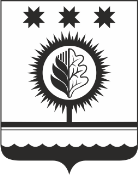 ЧУВАШСКАЯ РЕСПУБЛИКАÇĚМĚРЛЕ МУНИЦИПАЛЛĂОКРУГĔН АДМИНИСТРАЦИЙĚЙЫШĂНУ10.10.2023 № 755Çěмěрле хулиАДМИНИСТРАЦИЯШУМЕРЛИНСКОГО МУНИЦИПАЛЬНОГО ОКРУГА ПОСТАНОВЛЕНИЕ10.10.2023 № 755г. Шумерля